Wood River Baptist ChurchPastor Jon Juneau(401) 539-2642
(401) 206-9378www.woodriverbc.org
pastor@woodriverbc.org
Facebook:  WoodRiverBC246 Kingstown Road
PO Box 213
Wyoming, RI 02898Where Jesus Christ is honoured!“Looking unto Jesus…”
Hebrews 12:1, 2Wood River Baptist Church
Daily Devotional Booklet & 
Sunday School Guide
1 Corinthians 7:18-24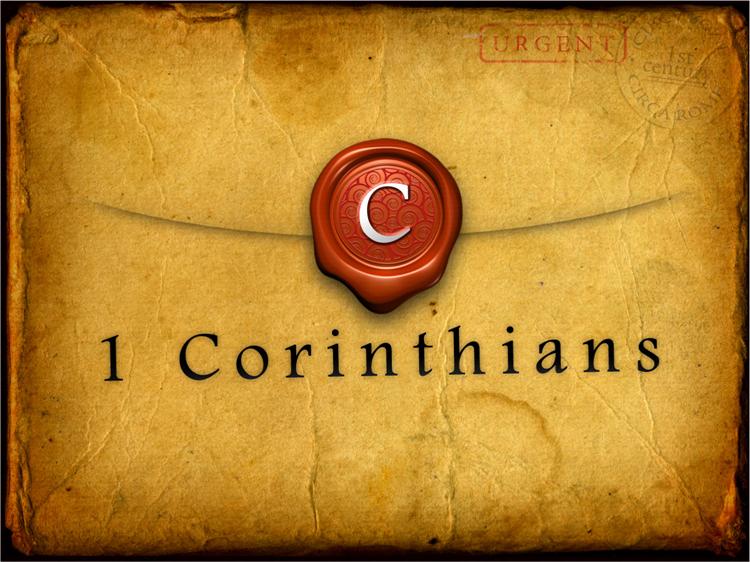 Learning the Word 
                              that we may 
                                             Know the Lord!___________________________________
NameThe Wood   River Baptist Church CovenantThis ancient church covenant has help provide guiding Biblical principles to Baptist Christians for nearly three hundred years.  It has been an official document for our church nearly since its founding.      Having as we trust, been brought by Divine Grace seriously and forever to give up ourselves in faith and love and holy obedience to God the Father, Son and Holy Ghost, and having been baptized upon profession of our faith, we do now solemnly and joyfully covenant with each other to walk together in church relationship with brotherly love to the Honor and Glory of God.          And we do in His strength engage that we will exercise a Christian care and watchfulness over each other, and faithfully admonish and entreat one another, and require; that we will not forsake the assembling of ourselves together or neglect the great duty of prayer for ourselves and others: that we will endeavor to bring up such as may at anytime be under our care, in the nurture and admonition of the Lord, and by a pure and lovely example to win our kindred and acquaintances to the Savior, to holiness and to eternal life; that we will participate in each other’s joys and endeavor with tenderness and sympathy to bear each other’s burdens and sorrows; that we will seek divine aid to enable us to live carefully and watchfully in the world, deny ungodliness and worldly lusts, and remembering that as we have been voluntarily been buried by Baptism and raised up from the emblematic grave, so there is on us a special obligation henceforth to lead a new and holy life; that we will strive together for the support of a faithful evangelical ministry among us; and that through life amidst evil and good report, we will seek to live to the glory of Him who hath called us out of darkness and into His marvelous light.Journal & NotesJournal & NotesTHE GREATNESS OF GOD’S LOVE FOR US
ROMANS 8:31-3931 WHAT SHALL WE THEN SAY TO THESE THINGS? IF GOD BE FOR US, WHO CAN BE AGAINST US? 32 HE THAT SPARED NOT HIS OWN SON, BUT DELIVERED HIM UP FOR US ALL, HOW SHALL HE NOT WITH HIM ALSO FREELY GIVE US ALL THINGS? 33 WHO SHALL LAY ANY THING TO THE CHARGE OF GOD'S ELECT? IT IS GOD THAT JUSTIFIETH. 34 WHO IS HE THAT CONDEMNETH? IT IS CHRIST THAT DIED, YEA RATHER, THAT IS RISEN AGAIN, WHO IS EVEN AT THE RIGHT HAND OF GOD, WHO ALSO MAKETH INTERCESSION FOR US. 35 WHO SHALL SEPARATE US FROM THE LOVE OF CHRIST? SHALL TRIBULATION, OR DISTRESS, OR PERSECUTION, OR FAMINE, OR NAKEDNESS, OR PERIL, OR SWORD? 36 AS IT IS WRITTEN, FOR THY SAKE WE ARE KILLED ALL THE DAY LONG; WE ARE ACCOUNTED AS SHEEP FOR THE SLAUGHTER. 37 NAY, IN ALL THESE THINGS WE ARE MORE THAN CONQUERORS THROUGH HIM THAT LOVED US. 38 FOR I AM PERSUADED, THAT NEITHER DEATH, NOR LIFE, NOR ANGELS, NOR PRINCIPALITIES, NOR POWERS, NOR THINGS PRESENT, NOR THINGS TO COME, 39 NOR HEIGHT, NOR DEPTH, NOR ANY OTHER CREATURE, SHALL BE ABLE TO SEPARATE US FROM THE LOVE OF GOD, WHICH IS IN CHRIST JESUS OUR LORD.Personal Prayer ListFor My LifeFor My FamilyFor My Unsaved Loved OnesFor My Community, Country, & WorldJournal & NotesO LORD, I live here as a fish in a vessel of water, only enough to keep me alive, but in heaven I shall swim in the ocean.
Here I have a little air in me to keep me breathing,
but there I shall have sweet and fresh gales;
Here I have a beam of sun to lighten my darkness,
a warm ray to keep me from freezing; yonder I shall live in light and warmth for ever.
My natural desires are corrupt and misguided, and it is thy mercy to destroy them;
My spiritual longings are of thy planting, and thou wilt water and increase them;
Quicken my hunger and thirst after the realm above.
Here I can have the world, there I shall have thee in Christ;
Here is a life of longing and prayer, there is assurance without suspicion, asking without refusal;
Here are gross comforts, more burden than benefit,
there is joy without sorrow, comfort without suffering, love without inconstancy, rest without weariness.
Give me to know that heaven is all love, where the eye affects the heart, and the continual viewing of thy beauty keeps the soul in continual transports of delight.
Give me to know that heaven is all peace, where error, pride, rebellion, passion raise no head. 
Give me to know that heaven is all joy, the end of believing, fasting, praying, mourning, humbling, watching, fearing, repining;
And lead me to it soon.
~ Valley of VisionPrayer For My ChurchOur Worship TogetherOur UnityOur Music & Singing MinistriesOur Evangelism MinistriesOur Discipleship MinistriesOur Nursing Home MinistriesOur Prison MinistryOur Social & Fellowship OpportunitiesOur Bible StudiesOur MissionariesOur Children’s MinistriesOur Youth MinistriesOur Young Adult MinistriesOur Adult MinistriesOur Keenagers MinistryOur Prayer TimesOur PastorOur LeadersFebruary April 21-27
 I Corinthians 7:18-2418. Is any man called being circumcised? let him not become uncircumcised. Is any called in uncircumcision? let him not be circumcised. 19. Circumcision is nothing, and uncircumcision is nothing, but the keeping of the commandments of God.20. Let every man abide in the same calling wherein he was called.21. Art thou called being a servant? care not for it: but if thou mayest be made free, use it rather.22. For he that is called in the Lord, being a servant, is the Lord's freeman: likewise also he that is called, being free, is Christ's servant.23. Ye are bought with a price; be not ye the servants of men. 24. Brethren, let every man, wherein he is called, therein abide with God.Streams in the Desert – L.B.  Cowman
When the Israelites cried out for help to the Lord, he raised up a deliverer for the Israelites who rescued them. His name was Othniel son of Kenaz, Caleb’s younger brother. The Lord’s spirit empowered him and he led Israel. When he went to do battle, the Lord handed over to him King Cushan-Rishathaim of Aram and he overpowered him (Judg 3:9-10)God is preparing His heroes; and when opportunity comes, He can fit them into their place in a moment, and the world will wonder where they came from.Let the Holy Ghost prepare you, dear friend, by the discipline of life; and when the last finishing touch has been given to the marble, it will be easy for God to put it on the pedestal, and fit it into its niche.There is a day coming when, like Othniel, we, too, shall judge the nations, and rule and reign with Christ on the millennial earth. But ere that glorious day can be we must let God prepare us, as He did Othniel at Kirjath-sepher, amid the trials of our present life, and the little victories, the significance of which, perhaps, we little dream. At least, let us be sure of this, and if the Holy Ghost has an Othniel ready, the Lord of Heaven and earth has a throne prepared for him.
—A. B. Simpson“Human strength and human greatness
Spring not from life’s sunny side,
Heroes must be more than driftwood 
Floating on a waveless tide.”“Every highway of human life dips in the dale now and then. Every man must go through the tunnel of tribulation before he can travel on the elevated road of triumph.”What You will GetBy Oswald Chambers
Thy life will I give thee for a prey in all places whither thou goest – Jeremiah 45:5This is the unshakable secret of the Lord to those who trust Him — I will give thee thy life. What more does a man want than his life? It is the essential thing. “Thy life…for a prey” means that wherever you may go, even if it is into hell, you will come out with your life, nothing can harm it. So many of us are caught up in the shows of things, not in the way of property and possessions, but of blessings. All these have to go; but there is something grander that never can go — the life that is “hid with Christ in God.”Are you prepared to let God take you into union with Himself, and pay no more attention to what you call the “great things”? Are you prepared to abandon entirely and let go? The test of abandonment is in refusing to say — “Well, what about this?” Beware of suppositions. Immediately you allow — “What about this?” it means you have not abandoned, you do not really trust God. Immediately you do abandon, you think no more about what God is going to do. Abandon means to refuse yourself the luxury of asking any questions. If you abandon entirely to God, He says at once, “Thy life will I give thee for a prey.” The reason people are tired of life is because God has not given them anything, they have not got their life as a prey. The way to get out of that state is to abandon to God. When you do get through to abandonment to God, you will be the most surprised and delighted creature on earth; God has got you absolutely and has given you your life. If you are not there, it is either because of disobedience or a refusal to be simple enough.“Study The Word Daily”
Day 11. Summarize I Corinthians 7:18-19
________________________________________________________________________________________________________________2. a. Why was circumcision an issue in the early church? b.  Was it commanded of Jews in the Old Testament? c. Does it add anything to a Christians standing with God? d. Should an uncircumcised Christian get circumcised?  e. What are other things that “churches” teach need to be done in order to be saved? 
a. _________________________________________________
b. _________________________________________________
c. _________________________________________________
d. _________________________________________________
e. _________________________________________________3. What does God say about circumcision in the following verses?
Acts 15:1, 5, 19-24 ________________________________________________________________________________________________________________
Galatians 5:1-3
________________________________________________________________________________________________________________Colossians 3:11
________________________________________________________________________________________________________________
4.  If circumcision or any other religious right were required for salvation then all the law would be necessary for salvation making Christ’s sacrifice nothing and leaving us with no hope. True or False5. Prayerfully consider how you may apply this principle to your life.
________________________________________________________“Study The Word Daily”
Day 21. Summarize I Corinthians 7:20
________________________________________________________________________________________________________________2. a. Were some Corinthians circumcised? b. Were some not?  
c. How should each group of people react towards God’s teaching? d. Why is it important for people in the church to mind their own things in these matters? e. What else might this apply to?
a. _________________________________________________
b. _________________________________________________
c. _________________________________________________
d. _________________________________________________
e. _________________________________________________3. What does God say about minding your own things?
1 Thessalonians 4:11 ________________________________________________________________________________________________________________
2 Thessalonians 3:12
________________________________________________________________________________________________________________1 Corinthians 7:17
________________________________________________________________________________________________________________
4.  When we make issues out of things that God does not we can cause great divisions in the church so it is important to learn to mind our own things and pray for God’s wisdom in all things. True or False5. Prayerfully consider how you may apply this principle to your life.
________________________________________________________Days of Praise – Henry M. Morris “Much every way: chiefly, because that unto them were committed the oracles of God. For what if some did not believe? shall their unbelief make the faith of God without effect?” (Romans 3:2-3)

This striking synonym for the Scriptures (“the oracles of God”) occurs just three times in the Bible. In our text, Paul is emphasizing the great privilege and responsibility that was committed to the Jews when God gave His “oracles” to them, a word implying “divinely inspired utterances.”

The author of Hebrews rebuked those Hebrew Christians who had still not learned the very “first principles of the oracles of God,” despite having been professing Christians for a long time (Hebrews 5:12). Finally, the apostle Peter urged his readers: “If any man speak, let him speak as the oracles of God” (1 Peter 4:11). That is, anyone who presumes to speak for the Lord must “preach the word” (2 Timothy 4:2). It is not our words but His words that are “quick, and powerful” (Hebrews 4:12). In fact, Stephen called them “the lively [or ‘living’] oracles” (Acts 7:38).

In all these references, it is clear that these “oracles of God”—that is, the Holy Scriptures—constitute the very utterances of the living God. They were given to and through believing Jews and are preserved for us now in our Bibles. They obviously should be believed, studied, obeyed, and proclaimed by all who consider themselves to be Christians.

The fact that many people reject the Bible, even claiming it is wrong in what it teaches, is irrelevant. Such claims merely display human arrogance. God’s Word has been “for ever...settled in heaven” and “is true from the beginning” (Psalm 119:89, 160). It will endure even after this present world has passed away (Matthew 24:35) and will finally be the criterion by which its detractors will be judged in the last day (Revelation 20:12; 22:18-19).Faith’s Checkbook – C.H. SpurgeonIt Becomes Mutual I will dwell in them, and walk in them; and I will be their God, and they shall be my people.
 (2 Corinthians 6:16) 
Here is a mutual interest. Each belongs to each. God is the portion of His people, and the chosen people are the portion of their God. The saints find in God their chief possession, and He reckons them to be His peculiar treasure. What a mine of comfort lies in this fact for each believer!This happy condition of mutual interest leads to mutual consideration. God will always think of His own people, and they will always think of Him. This day my God will perform all things for me; what can I do for Him? My thoughts ought to run toward Him, for He thinketh upon me. Let me make sure that it is so and not be content with merely admitting that so it ought to be.This, again, leads to mutual fellowship. God dwells in us, and we dwell in Him; He walks with us, and we walk with God....Oh, for grace to treat the Lord as my God: to trust Him and to serve Him, as His Godhead deserves! Oh, that I could love, worship, adore, and obey Jehovah in spirit and in truth! This is my heart's desire. When I shall attain to it, I shall have found my heaven. Lord, help me! Be my God in helping me to know Thee as my God, for Jesus' sake.“Study The Word Daily”
Day 31. Summarize I Corinthians 7:21 
________________________________________________________________________________________________________________2. a. Does God want servants to always stay servants? b. Does God want servants to be content? c. If you are a servant (employee) can you strive to be free?  d. If you are a servant what should you use your position for? e. If you are free what should you use your freedom for? 
a. _________________________________________________
b. _________________________________________________
c. _________________________________________________
d. _________________________________________________
e. _________________________________________________
3. What does God say about being a servant and being free?
Galatians 3:28 ________________________________________________________________________________________________________________
1 Timothy 6:1-3
________________________________________________________________________________________________________________1 Peter 2:18-19
________________________________________________________________________________________________________________
4.  Though we do not have servitude like this in our culture today we can learn to glorify the Lord in our workplaces by being Christlike even with difficult and trying bosses knowing God can deal with them our allow us to move on to another job. True or False5. Prayerfully consider how you may apply this principle to your life.
________________________________________________________“Study The Word Daily”
Day 41. Summarize I Corinthians 7:22
________________________________________________________________________________________________________________2. a. What does it mean to be called in the Lord? b. Is he speaking of pastors and evangelists only? c. What is a servant? d. What is a freeman?  e. Why do you think God speaks this way of servants and freemen? 
a. _________________________________________________
b. _________________________________________________
c. _________________________________________________
d. _________________________________________________
e. _________________________________________________3. What does God say about being a servant and being free?
John 8:32-36 ________________________________________________________________________________________________________________
Ephesians 6:5-6
________________________________________________________________________________________________________________1 Corinthians 9:19
________________________________________________________________________________________________________________
4.  We are free in Christ no matter what freedoms may be denied us and we are servants in Christ no matter how free we are. No one can keep us from worshipping and serving the true and living God and we are called to serve all people in order to win them to Christ. True or False5. Prayerfully consider how you may apply this principle to your life.
________________________________________________________“Study The Word Daily”
Day 51. Summarize I Corinthians 7:23-24
________________________________________________________________________________________________________________2. a. At what price were we bought? b. Are we to refuse to obey any man for any reason according to this verse? c. In what way are we to disobey men? d. Why should we disobey the man who wants us to sin?  e. Can servants and freemen both abide with God? 
a. _________________________________________________
b. _________________________________________________
c. _________________________________________________
d. _________________________________________________
e. _________________________________________________3. What does God say being a servant and being free?
Acts 20:28 ________________________________________________________________________________________________________________
Titus 2:14
________________________________________________________________________________________________________________Colossians 3:23-24
________________________________________________________________________________________________________________
4. In the end of all things we are to be servants of Christ knowing that He is our true master and that His reward for our labor is much better. We should do all that we do with all our heart unto the Lord.  True or False5. Prayerfully consider how you may apply this principle to your life.
________________________________________________________